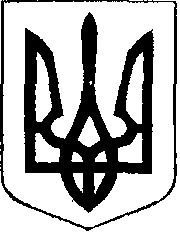                                                У К Р А Ї Н А            Жовківська міська рада      проект  Жовківського району Львівської області	55-а сесія VIІ-го демократичного скликання 				         РІШЕННЯВід                              2020р.    № _______	м. ЖовкваПро затвердження гр. Пелеху Р.Г. проекту землеустрою щодо відведення земельної ділянки площею 0, 0446 га для ведення садівництвапо вул. Шептицького в м. Жовкві.             Розглянувши заяву гр. Пелеха Романа Григоровича  про затвердження проекту  землеустрою щодо відведення земельної ділянки, для ведення садівництва,  керуючись ст. 12, 118, 121 Земельного кодексу України, ст. 26 Закону України “Про місцеве самоврядування в Україні”, Жовківська  міська  радаВ И Р І Ш И Л А:	1. Затвердити гр. Пелеху Роману Григоровичу  проект землеустрою щодо відведення земельної ділянки площею 0,0446 га., кадастровий номер 4622710100:01:009:0276 для ведення садівництва по вул. Шептицького в місті Жовкві.2. Передати у приватну власність гр. Пелеху Роману Григоровичу, у відповідності до проекту землеустрою щодо відведення земельну ділянку площею 0,0446 га., для ведення садівництва по вул. Шептицького  в місті Жовкві.3. Зареєструвати речове право на земельну ділянку у встановленому законодавством порядку.4. Контроль за виконанням рішення покласти на покласти на комісію з питань регулювання земельних відносин та охорони навколишнього природного середовища.Міський голова							Петро Вихопень